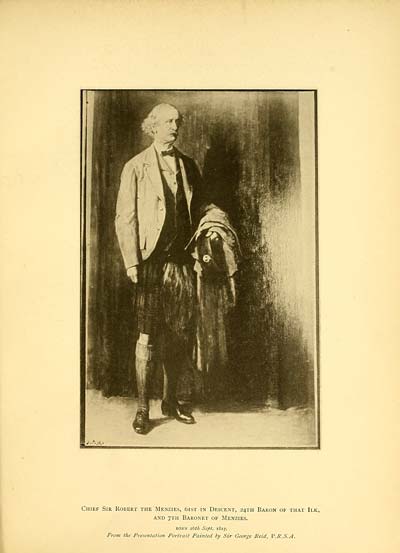 Chief Sir Robert the Menzies, 6ist in Descent,          24TH Baron of that Ilk,and 7TH Baronet of Menzies.BORN i&th Sept. 1817.From the Presentation Portrait Painted by Sir George Reid, P.P.S.A.Uncle Bob mentioned in Jane Amelia Keir’s lettersStep brother to the children’s mother Amelia Frances Small Keir